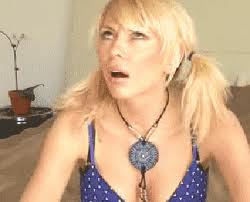 La blonde et le thermomètreUne blonde avec un thermomètre dans la main patientependant 20  minutes sur son balcon, soudainson voisin sort et lui demande :Mais que faîtes-vous avec ce thermomètre ?Et elle répond :- Mon copain vient me chercher à -10 ! La blonde et la géographieUn homme annonce à sa collègue de bureau qui est blonde :- Je pars pour Milan !- Quoi ? Si longtemps que ça ! Une blonde rate son permisC'est une blonde qui retrouve une de ses copines, blonde aussi.- J'ai encore raté le permis..- Qu'est ce qui s'est passé ?- Je suis arrivée près d'un rond-point et là, comme l'indique le panneau 30, j'ai fait 30 fois le tour du rond-point.-Et tu t'es trompée de combien de tours ? La blonde au sport d'hiverUne blonde arrive dans une station de sports d'hiver. Dans le hall de l'hôtel est affichéle tableau de renseignement des stations de ski.- Megève : 15 centimètres, molle.- L'Alpe D'Huez : 20 centimètres, souple.- Méribel : 30 centimètres, dure.La blonde s'approche du réceptionniste et lui demande :"S'il vous plait, vous pourriez m'indiquer le numéro de la chambre de M. Méribel ?
La blonde qui a perdu son chien Une blonde vient de perdre son chien. Son amie  (brune) lui dit :-Tu n'as qu'à mettre des affiches dans la rue, tu le décris tu donnes des détails et tu verras bien -La blonde lui répond : "Mais tu es encore plus bête qu'une blonde, mon chien ne sait pas lire La blonde et son téléphoneC'est une blonde qui envoie un SMS à son chéri- "Mon chouchou, tu as oublié ton portable à la maison !..." La blonde chez son médecin-Un médecin demande à l'une de ses patientes blonde :- Pourquoi mettez-vous de l'insecticide dans vos chaussures ?- Parce que j'ai des fourmis dans les pieds ! La blonde et la lessive-Pourquoi les blondes utilisent-elles du dentifrice pour laver les pulls ?-Parce qu'on leur a dit que le dentifrice rafraichit la laine et renforce les mailles.